Паспорт инновационного продукта	БПОУ ОО «Омский строительный колледж»Наименование РИП-ИнКО«Обновление деятельности профессиональных образовательных организаций  в современных условиях»Бренд«Профориентация 360˚»Название инновационного продуктаПрограмма профессиональной пробы«Работа с геодезическими приборами»по специальности 21.02.08 Прикладная геодезияУГПС 21.00.00 Прикладная геология, горное дело, нефтегазовое дело и геодезия.Направление: внеурочная деятельностьАвтор(ы) инновационного продуктаДидикова Анастасия Геннадьевна, преподаватель, БПОУ ОО «Омский строительный колледж»Тимофеева Ирина Владимировна, методист, БПОУ ОО «Омский строительный колледж»Связь инновационного продукта с национальным проектом «Образование»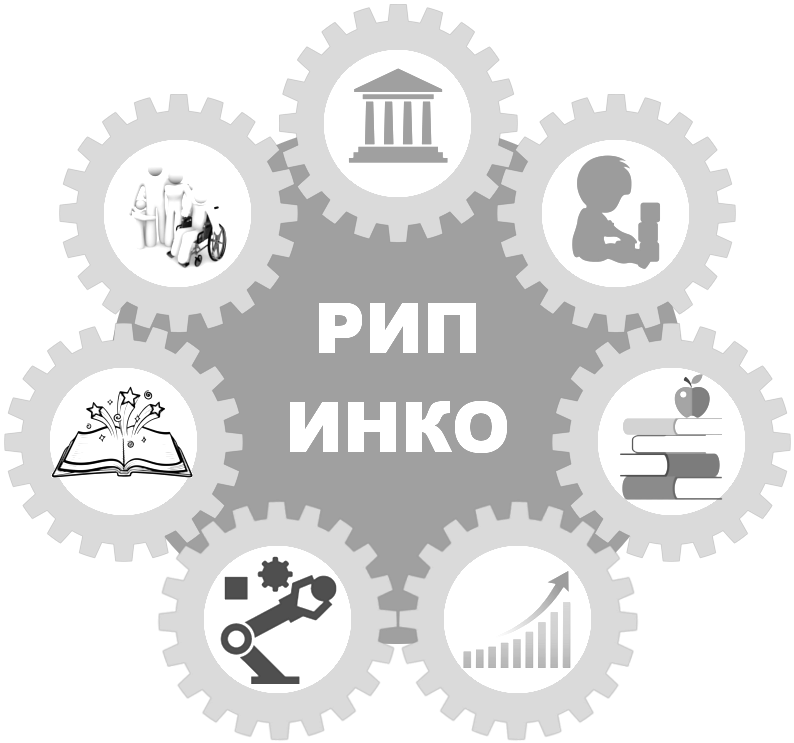 -Молодые профессионалыОсновная идея инновационного продуктаОсознанное движение ввыборе своей будущей профессии;Формирование ценностной ориентации в будущей профессиональной деятельности, в данном случае геодезиста;Получение теоретическо-практическойинформации о специфике работыгеодезиста;Ориентация обучающихсяв профессиональном самосовершенствованиирешения производственных задач при выполнении простейших видов деятельности геодезиста;Создание оптимальных условий для развития и реализации способностей обучающихся;Ознакомление с личностными ипрофессиональными требованиями, необходимыми для успешной работы по выбранной профессии;---  Получение  данных о предпочтениях, склонностях и возможностях обучающихсяЗначимость инновационного продукта для системы образования на разных уровнях ее развития -образовательная организацияНа решение каких проблем направлен инновационный продуктсодействие раннейпрофилизации(в период обучения в 8–11 классах) и профессиональномусамоопределению старшеклассниковКакие условия требует внедрение инновационного продуктаМесто проведения: Кабинет «Основы геодезии»,Оборудование учебного кабинета: - рабочее место преподавателя и обучающихся(столы, стулья, мультимедиа)Технические средства обучения: - штатив, нивелир, тахеометр, рейка, туристический навигаторКадры – преподаватель геодезии, волонтеры из числа студентов- участников чемпионатов «Молодые профессионалы»На достижение каких результатов направлен инновационный продуктЛичностные результатысформированность основ саморазвития и самовоспитания в соответствии с общечеловеческими ценностями; готовность и способность к самостоятельной, творческой и ответственной деятельности;навыки сотрудничества со сверстниками, взрослыми в образовательной, общественно полезной и других видах деятельности;осознанный выбор будущей профессии и возможностей реализации собственных жизненных планов; отношение к профессиональной деятельности как возможности участия в решении личных, общественных и государственных проблемМетапредметные  результатыумение самостоятельно определять цели деятельности; самостоятельно осуществлять, контролировать и корректировать деятельность;владение навыками познавательной, учебно-исследовательской деятельности, навыками разрешения проблем; способность и готовность к самостоятельному поиску методов решения практических задач, применению различных методов познания;умение продуктивно общаться и взаимодействовать в процессе совместной деятельности, учитывать позиции других участников деятельности, эффективно разрешать конфликтыготовность и способность к самостоятельной информационно-познавательной деятельности, умение ориентироваться в различных источниках информации, критически оценивать и интерпретировать информацию, получаемую из различных источников;Предметные  результатыВ результате прохождения профессиональной пробы школьники должны:познакомиться с понятием «геодезия», геодезическими приборами;знать  последовательность  измерения  расстояния  тахеометром :уметьбрать отсчеты по рейке нивелиром;выполнять трудовые действияопределения координат своего местонахождения туристическим навигатором.Ссылка на материалы инновационного продуктаhttp://omsk53.ru/news/detail.php?ID=693http://omsk53.ru/about/centrprof/meropr/index.php#met20200122Адрес внедрения инновационного продукта